.Phrasé : A – Tag – A (comptes 9 à 32) – B – A – Tag – B – A – B – APhrasé version longue : A – Tag – A (comptes 9 à 32) – B – A – Tag – B – A – Tag – B – A – B – AIntro : 16 comptesPARTIE A : 32 comptesA(1 - 8) heel switches, 3x bounce ½ turnA(9 - 16) heel switches, 3x bounce ½ turnA(17 - 24) rock forward, shuffle ½ turn 2x, kick ball changeA(25 - 32) Vine ¼ turn to right, jazz box ¼ turn to rightTAG : 8 comptes(1 - 8) stomp clap, stomp ½ turn to left clap, hook, flickPARTIE B : 64 comptesB(1 - 8) Toe tap behind 2x, heel switches, flick right, scuff right, hook rightB(9 - 16) right shuffle forward, rock forward, right shuffle ½ turn left, rock forwardB(17 - 24) Toe tap behind 2x, heel switches, flick right, scuff right, hook rightB(25 - 32) right shuffle forward, rock forward, right shuffle ½ turn left, rock forwardB(33 - 40) rock back, kick, hook ¼ turn right, shuffle forward, pivot turn ½ rightB(41 - 48) left shuffle forward, point to the right, step, point to the left, step, stomp, toe behindB(49 - 56) kick 2x, toe strut ½ turn right 2x, kick, hop on right footB(57 - 64) step, stomp, twist to right, vaudevillePour obtenir la version longue, me contacter à l’adresse : yoannloose@gmail.comShadow (fr)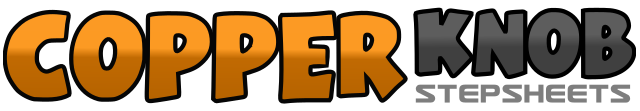 .......Compte:96Mur:2Niveau:Intermédiaire Phrasée.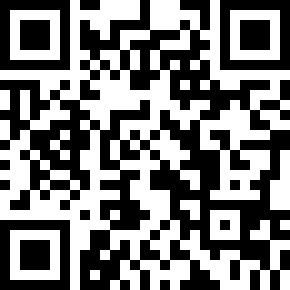 Chorégraphe:Yoann Loose - Mai 2017Yoann Loose - Mai 2017Yoann Loose - Mai 2017Yoann Loose - Mai 2017Yoann Loose - Mai 2017.Musique:Shadow - Brett EldredgeShadow - Brett EldredgeShadow - Brett EldredgeShadow - Brett EldredgeShadow - Brett Eldredge........1&2&3&4Talon PD & ramener, Talon PG & ramener, Talon PD & ramener, Talon PG & ramener&5Ramener PG, poser PD devant6,7,8Soulever les talons et les reposer au sol 3 fois en faisant ½ tour à G1&2&3&4Talon PD & ramener, Talon PG & ramener, Talon PD & ramener, Talon PG & ramener&5Ramener PG, poser PD devant6,7,8Soulever les talons et les reposer au sol 3 fois en faisant ½ tour à G1,2Rock step avant PD, revenir sur PG3&4½ tour PD en avant & ramener PG, avancer PD5&6½ tour PG en arrière & ramener PD, reculer PG7&8Kick D devant & PD à côté du PG, PG à côté du PD1,2,3,4PD à D, croiser PG derrière PD, PD à D avec ¼ tour à D, PG devant5,6,7,8PD croisé devant PG, reculer PG avec ¼ tour à D, PD à D, PG à côté PD1,2Stomp PD, clap3,4½ tour à G avec stomp PG, clap5,6Talon D devant, hook D7,8Talon D devant, flick D1,2Taper pointe D 2x derrière&3&4&5& talon G devant & pointe D derrière & talon G devant6Flick D7Scuff PD8Hook D1&2Avancer PD & ramener PG, avancer PD3,4Rock step avant PG, revenir sur PD5&6½ tour PG en avant & ramener PD, avancer PG7,8Rock step avant PD, revenir sur PG1,2Taper pointe D 2x derrière&3&4&5& talon G devant & pointe D derrière & talon G devant6Flick D7Scuff PD8Hook D1&2Avancer PD & ramener PG, avancer PD3,4Rock step avant PG, revenir sur PD5&6½ tour PG en avant & ramener PD, avancer PG7,8Rock step avant PD, revenir sur PG1,2Rock step arrière PD, revenir sur PG3,4Kick PD, Hook ¼ tour à D5&6Avancer PD & ramener PG, avancer PD7,8PG devant, pivot ½ tour vers la D1&2Avancer PG & ramener PD, avancer PG3,4Pointer à D, avancer PD5,6Pointer à G, avancer PG7Stomp PD8Pointer PG derrière1Ramener poids du corps sur PG2,32x kick avant PD4,5Toe strut D derrière, pivot ½ tour vers la D6,7Toe strut G derrière, pivot ½ tour vers la D8Revenir sur PD avec petit saut, kick PG1,2Poser PG, stomp PD devant3,4Twist vers la droite, retour&5&6Croiser PD devant PG & reculer PG talon D devant avec ¼ tour à D&7&8& poser PD croiser PG & écarter PD, talon G devant.